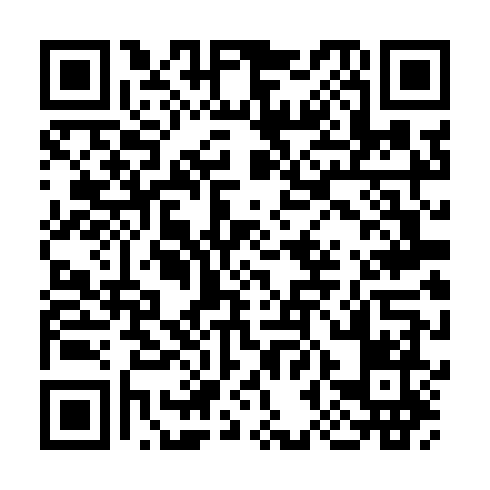 Prayer times for Summerville - Princeton - Southern Bay, Newfoundland and Labrador, CanadaMon 1 Jul 2024 - Wed 31 Jul 2024High Latitude Method: Angle Based RulePrayer Calculation Method: Islamic Society of North AmericaAsar Calculation Method: HanafiPrayer times provided by https://www.salahtimes.comDateDayFajrSunriseDhuhrAsrMaghribIsha1Mon3:085:071:086:389:0911:092Tue3:085:081:096:379:0911:093Wed3:095:091:096:379:0811:094Thu3:095:091:096:379:0811:085Fri3:105:101:096:379:0811:086Sat3:105:111:096:379:0711:087Sun3:115:121:096:379:0711:088Mon3:115:131:106:379:0611:089Tue3:125:141:106:369:0511:0810Wed3:125:151:106:369:0511:0711Thu3:135:151:106:369:0411:0712Fri3:135:161:106:359:0311:0713Sat3:145:171:106:359:0311:0614Sun3:145:181:106:359:0211:0615Mon3:155:191:106:349:0111:0616Tue3:155:211:116:349:0011:0517Wed3:175:221:116:338:5911:0318Thu3:195:231:116:338:5811:0219Fri3:215:241:116:328:5711:0020Sat3:235:251:116:328:5610:5821Sun3:255:261:116:318:5510:5622Mon3:275:271:116:308:5410:5423Tue3:295:291:116:308:5310:5224Wed3:315:301:116:298:5110:4925Thu3:335:311:116:288:5010:4726Fri3:355:321:116:288:4910:4527Sat3:385:331:116:278:4810:4328Sun3:405:351:116:268:4610:4129Mon3:425:361:116:258:4510:3930Tue3:445:371:116:248:4410:3631Wed3:465:391:116:238:4210:34